Условия проведения открытого финала детско-юношеских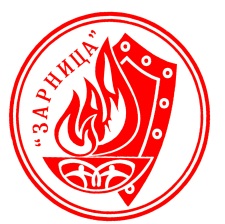 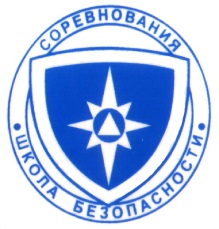 оборонно-спортивных и туристских игр "Зарница - 2019"и XХIV соревнований  "Школа безопасности" Кировского района г. Санкт-Петербурга1. Медико-санитарная подготовкаВ соревнованиях принимают участие 6-8 человек от команды, состав команды определяется руководителем. Материальное обеспечение и экипировка команды.Укомплектованная санитарная сумка.Оснащение сумки:бинты 5х10 стерильные или не стерильные в упаковке          7 шт.бинты 7х14 стерильные или не стерильные в упаковке          5 шт.жгут резиновый                                                                            1 шт.марлевые салфетки                                                                       1 уп.Ножницы                                                                                        1 шт.записная книжка                                                                            1 шт.карандаш                                                                                        1 шт.косынка                                                                                          1 шт.АптечкаФорма одежды – спортивная с атрибутикой Красного креста. Для этапа «Первая помощь при травмах и несчастных случаях в очаге заражения» - Ватно-марлевая повязки – 1 группа, Противогазы – 2-3 группа.Содержание соревнований.«Первая помощь при травмах и несчастных случаях» - команда получает задание, знакомится с заданием (1 минута). По команде судьи «Старт» подбегает к пострадавшим для оказания перовой помощи, обеспечивая транспортировку пострадавшего к финишу. Итоговое время прохождения этапа складывается из времени прохождения этапа и количества штрафных баллов. Время останавливается по последнему участнику.Победители определяются по наименьшему времени затраченному на выполнение задания с учетом штрафных баллов. В случае равенства результата предпочтение отдается команде с наименьшим количеством штрафов.Варианты заданий:1 возрастная группаУ пострадавшего рваная рана теменной части головы. Необходимо наложить повязку «Чепец». У пострадавшего рваная рана затылочной части головы. Необходимо наложить повязку «Крестообразная». Ранение кисти. Необходимо наложить повязку «восьмиобразная». У пострадавшего закрытый перелом предплечья. Необходимо провести иммобилизацию  шинами Крамера. Ранение голени с артериальным кровотечением. Необходимо остановить кровотечение жгутом Эсмарха, наложить повязку спиральная. Участники должны знать способы и уметь выполнять транспортировку пострадавших. Способ: «замок их 4-рук», «замок их 3-рук», «шаг в шаг», «на носилках». возрастная группаУ пострадавшего рваная рана височной части головы. Необходимо наложить повязку  «Уздечка» без фиксации нижней челюсти.У пострадавшего рваная рана теменной части головы. Необходимо наложить повязку «Чепец». Рваная рана коленного сустава. Необходимо наложить повязку «черепичная» расходящаяся.У пострадавшего открытый перелом голени с артериальным кровотечением. Необходимо остановить кровотечение жгутом Эсмарха. Необходимо наложить первичную повязку, провести иммобилизацию  шинами Крамера. У пострадавшего рваная рана плечевого сустава. Необходимо наложить повязку  «колосовидная». У пострадавшего ожог грудной клетки. Необходимо наложить повязку  «Спиральная». У пострадавшего ранение предплечья. Необходимо наложить  повязку «Спиральная», провести иммобилизацию  косынкой. Участники должны знать способы и уметь выполнять транспортировку пострадавших. Способ: «замок их 4-рук», «замок их 3-рук», «шаг в шаг», «на носилках», на спине. возрастная группаУ пострадавшего рваная рана теменной части головы. Необходимо наложить повязку «Чепец». У пострадавшего рваная рана затылочной части головы. Необходимо наложить повязку «Крестообразная». У пострадавшего рваная рана височной части головы. Необходимо наложить повязку  «Уздечка» без фиксации нижней челюсти.У пострадавшего ожог грудной клетки. Необходимо наложить повязку  «Спиральная». У пострадавшего открытый перелом бедра. Необходимо наложить жгут Эсмарха. Необходимо наложить первичную повязку, провести иммобилизацию  шинами Крамера. У пострадавшего закрытый перелом ключицы. Необходимопровести иммобилизацию  шинами Крамера. Вынос пострадавшего на носилках.У пострадавшего рана голеностопного сустава. Необходимо наложить повязку  «восьмиобразная». Участники должны знать способы и уметь выполнять транспортировку пострадавших. Способ: «замок их 4-рук», «замок их 3-рук», «шаг в шаг», «на носилках», на спине. Правильность выполнения заданий оценивается по сборнику «Методические рекомендации для подготовки команд к городским соревнованиям по медико-санитарной подготовке, слету юных моряков, соревнованиям «Зарница» и «Школа безопасности» Санкт-Петербурга, Ленинградской области и Северо-Запада России» (практическая часть) 2011 год, Гор.ЦГПВ Санкт-Петербург).Критерии оценки, начисление штрафных балловКонкурс «Азбука безопасности»(1 – 3 возрастные группы по 8 чел., командный зачет)Участники должны владеть теоретическими знаниямив соответствии программой «Основы безопасности жизнедеятельности». 1 раздел. Медицинские термины.2 раздел. Лекарственные растения и грибы.3 раздел. Средства индивидуальной защиты органов дыхания и кожи (основные части).1 группа – противогаз ГП-5, противогаз ГП-7.2 и 3 группы -  противогаз ГП-5, противогаз ГП-7, ОЗК, Л-1.4 раздел. Прибор войсковой химической разведки ВПХР, радиационной разведки ДП-5Б (основные части).1 группа – ДП-5Б.2 и 3 группы -  ДП-5Б, ВПХР.5 раздел. Знаки пожарной безопасности, типы огнетушителей, их устройство6 раздел. Вопросы пожарной тематики, вопросы по истории пожарной охраны7 раздел. Дорожные знаки8 раздел. Основные понятия и термины, используемые в правилах дорожного движения Российской Федерации (раздел правил «Общие положения»)Все разделы конкурса проводятся одновременно (команда разбивается на подгруппы). Контрольное время вида – 8 минут. Результат команды – сумма правильных ответов всех разделов конкурса. При равной сумме ответов преимуществом является лучшее время, а если это не сможет выявить победителя, то преимущество получает команда, набравшая больше баллов по разделам 1, 3, 6, 8.Конкурс «Основы военных знаний»(1 – 3 возрастные группы,вся команда, командный зачет)Участники должны владеть теоретическими знаниямив соответствии программой «Основы безопасности жизнедеятельности». Раздел 1. Воинские звания и соответствующие им погоны сухопутных войск и военно-морского флота Раздел 2. Основные детали пневматической винтовки МР-512 Раздел 3. Устройство АК Раздел 4. Виды АК(2-3 возрастная группа)Раздел 5. Виды Вооруженных сил РФ (их состав), рода войск ВС РФ, флаги видов и родов войск ВС РФ (3 возрастная группа)Раздел 6. Термины и определения в соответствии со строевым уставом ВС РФ.Все разделы конкурса проводятся одновременно (команда разбивается на подгруппы). Контрольное время вида – 8 минут. Результат команды – сумма правильных ответов всех разделов конкурса. При равной сумме ответов преимуществом является лучшее время, а если это не сможет выявить победителя, то преимущество получает команда, набравшая больше баллов по разделам 1, 2.№п/пНазвания критериев оценки и параметров назначения штрафных баллов, 1 штраф - 10 сек.Размер начисления штрафных баллов1.Вмешательство руководителя(словом или делом)Предстартовая проверка:- отсутствие какого-либо элемента оснащения санитарной сумки, вскрытые упаковки бинтов.- отсутствие или неподготовленность средств индивидуальной защиты; - при оказание помощи перепутана конечностьСнятие команды с этапа (последнее место)1 балл (за каждого участника)3 балла2.Наложение резинового жгута или жгута-закрутки:- жгут не наложен;
- перепутана конечность
- жгут наложен не на соответствующую область;- наложен на рану;- наложен на голое тело, салфетка не полностью закрывает зону наложения жгута;- жгут наложен с нарушениями;- жгут не закреплен, расцепился;- не указано время наложения жгута.10 баллов3 балла3 балла5 баллов1 балл3 балла3 балла1 балл3.Наложение повязок:- повязка не наложена;- нарушения техники выполнения повязки;- наложена не полностью;- не закреплен конец бинта;- промежутки между турами бинта;- складки и карманы;- нет салфетки на ране, нарушение стерильности;- конец бинта закреплен над раной;- бинт не использован полностью;- неосторожное обращение с раной.10 баллов3 балла3 балла2 балла1 балл за каждый1 балл1 балл1 балл2 балла1 балл4.Иммобилизация конечности лестничными шинами Крамера и подручными средствами:- иммобилизация не осуществлена;- нарушения техники выполнения иммобилизации;- неосторожное обращение с поврежденной конечностью;- отсутствие первичной повязки;- не полностью использован бинт;- неправильно подогнана шина или подручные средства;- недостаточная фиксация конечности;- кровоостанавливающий жгут закрыт турами бинта;- промежутки между турами бинта;- складки и карманы;- не зафиксирована пятка;- отсутствие валика при повреждениях верхней конечности;- пальцы закрыты турами бинта.10 баллов3 балла2 балла3 балла2 балла1 балл3 балла1 балл1 балл за каждый1 балл2 балла1 балл1 балл5.Иммобилизация конечности с помощью косынки или других подручных средств:- не произведена;- произведена с нарушениями;- неосторожное обращение с поврежденной конечностью.5 баллов2 балла1 балл6.Транспортировка пострадавшего:- не произведена;- произведена с нарушениями, неправильная транспортировка;- падение пострадавшего;- неосторожное обращение с пострадавшим;- нарушения при перекладывании пострадавшего;- неправильное замыкание рук в «замок»;- перенос ногами вперед (носилки, на плащ-палатке).5 баллов3 балла5 баллов1 балл1 балл1 балл1 балл